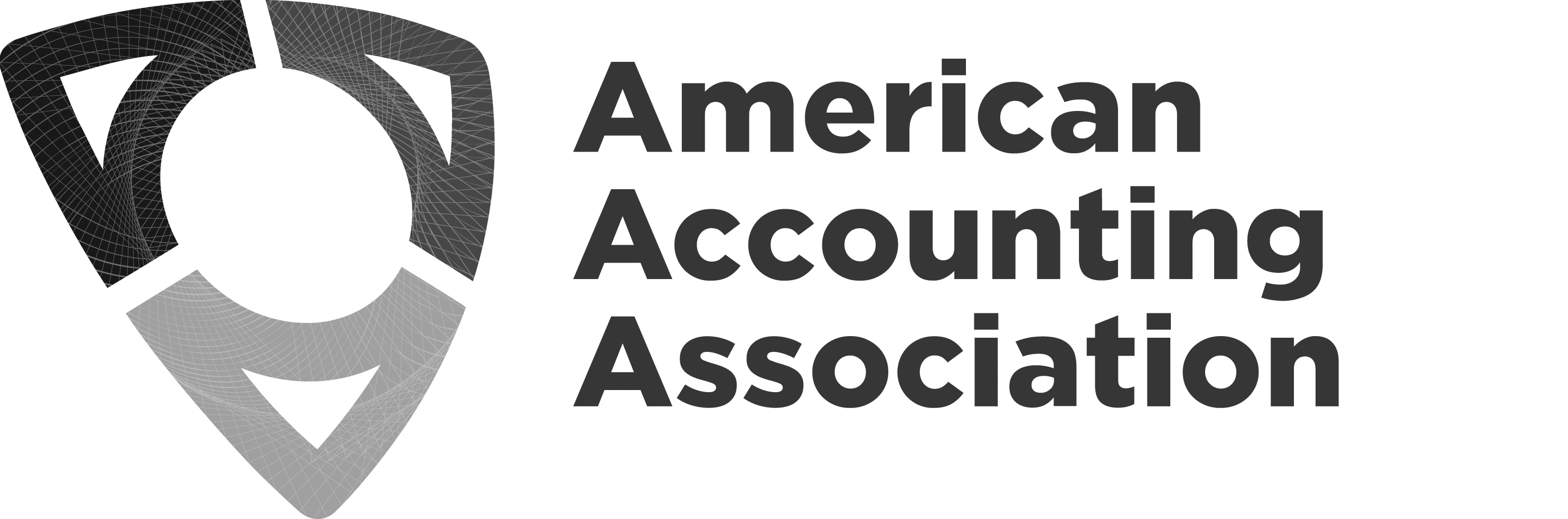 Board of Directors Meeting AgendaTuesday, July 19, 20222:00 – 4:00 PMBoard Members AttendingBoard Members AttendingBoard Members AttendingBoard Members AttendingBoard Members AttendingRobert Allen, PresidentElaine Mauldin, Past President Mark Dawkins, President-ElectMark Beasley, Vice President - Finance   Beth Kern, Vice President - Education Sarah McVay, Vice President - Research and        Publications Giorgio Gotti, Director-Focusing on InternationalRobert Allen, PresidentElaine Mauldin, Past President Mark Dawkins, President-ElectMark Beasley, Vice President - Finance   Beth Kern, Vice President - Education Sarah McVay, Vice President - Research and        Publications Giorgio Gotti, Director-Focusing on InternationalAnn Dzuranin, Director-Focusing on Membership Tim Rupert, Director-Focusing on SegmentsMatt Anderson, Director-Focusing on DEIJohn Hepp, Director-Focusing on Academic/Practitioner InteractionAnnie Farrell, Vice President – Finance-Elect Yvonne Hinson, Chief Executive OfficerAnn Dzuranin, Director-Focusing on Membership Tim Rupert, Director-Focusing on SegmentsMatt Anderson, Director-Focusing on DEIJohn Hepp, Director-Focusing on Academic/Practitioner InteractionAnnie Farrell, Vice President – Finance-Elect Yvonne Hinson, Chief Executive OfficerAnn Dzuranin, Director-Focusing on Membership Tim Rupert, Director-Focusing on SegmentsMatt Anderson, Director-Focusing on DEIJohn Hepp, Director-Focusing on Academic/Practitioner InteractionAnnie Farrell, Vice President – Finance-Elect Yvonne Hinson, Chief Executive OfficerGuests & AAA Professional Staff AttendingGuests & AAA Professional Staff AttendingGuests & AAA Professional Staff AttendingGuests & AAA Professional Staff AttendingGuests & AAA Professional Staff AttendingMark Taylor, President – Elect - ElectNorma Montague, Director-Focusing on Diversity, Equity, and Inclusion - ElectBette Kozlowski, Director-Focusing on                                                                 Academic/Practitioner Interaction – ElectMonte Swain, Council ChairRandy Elder, Council Chair - ElectMark Taylor, President – Elect - ElectNorma Montague, Director-Focusing on Diversity, Equity, and Inclusion - ElectBette Kozlowski, Director-Focusing on                                                                 Academic/Practitioner Interaction – ElectMonte Swain, Council ChairRandy Elder, Council Chair - ElectErlinda Jones, Senior Director, Meetings & MembershipKaren Osterheld, Senior Director, Center for Advancing Accounting EducationSteve Matzke, Senior Director, External Relations &     GovernanceMichele Morgan, Chief Financial Officer Barbee Oakes, Chief Diversity OfficerStephanie Austin, Content Strategy & Projects LeadDarlene Dobson, Executive AssistantErlinda Jones, Senior Director, Meetings & MembershipKaren Osterheld, Senior Director, Center for Advancing Accounting EducationSteve Matzke, Senior Director, External Relations &     GovernanceMichele Morgan, Chief Financial Officer Barbee Oakes, Chief Diversity OfficerStephanie Austin, Content Strategy & Projects LeadDarlene Dobson, Executive AssistantErlinda Jones, Senior Director, Meetings & MembershipKaren Osterheld, Senior Director, Center for Advancing Accounting EducationSteve Matzke, Senior Director, External Relations &     GovernanceMichele Morgan, Chief Financial Officer Barbee Oakes, Chief Diversity OfficerStephanie Austin, Content Strategy & Projects LeadDarlene Dobson, Executive AssistantTimeTopic (V=Vote)Topic (V=Vote)AttachmentsBW – Board Website,   L – LinkPresenter(s)2:00 pm(15 min)A.  Welcome Agenda ReviewNew Research AwardA.  Welcome Agenda ReviewNew Research AwardBW – Meeting Agenda BW – Proposal for a New Research AwardBob Allen2:15 pm – 2:30 pm(15 min)B. Annual Meeting Update B. Annual Meeting Update Erlinda Jones2:30 pm – 2:45 pm(15 min)C.  Council ReviewC.  Council ReviewBob AllenMonte SwainRandy Elder2:45 pm –3:45 pm(1 hour)D.  Governance Topics Board of Director Position DescriptionsCouncil Ballot Committee - Director-Focusing on InternationalUpdate from Nominations CommitteeDoctoral Consortium DiscussionCompetitive Manuscript Award languageAcknowledge Receiving Committee Reports (V)2020-2021 New Faculty Consortium Committee- Steve StubbenAAA Publications Processes Task Force  Competitive Manuscript Award Committee- Urooj KahnDeloitte Foundation Wildman Award Committee – Anthony P. CuratolaDistinguished Contributions Award Selection Committee – Steve LinEducation Committee – Beth KernGovernance Committee – Nancy    UddinInnovation in Accounting Education Award Committee – Dana HermansonLifetime Service Award Committee – Mark DeFondMeetings Model Committee – Eric BostwickNew Faculty Consortium Committee – Teri YohnNotable and Distinguished Contributions to Accounting Literature Award Screening Committee – Tammy WaymireNotable and Distinguished Contributions to Accounting Literature Award Screening Committee-Report on Role- Tammy WaymireNotable Contributions to Accounting Literature Award Selection Committee – Wendy TietzOutstanding Accounting Educator Award Committee – Natalie ChurykThe Accounting Review Steering Committee – Jane JollineauTrueblood Seminars Committee – Lauren Reid and Barrett WheelerD.  Governance Topics Board of Director Position DescriptionsCouncil Ballot Committee - Director-Focusing on InternationalUpdate from Nominations CommitteeDoctoral Consortium DiscussionCompetitive Manuscript Award languageAcknowledge Receiving Committee Reports (V)2020-2021 New Faculty Consortium Committee- Steve StubbenAAA Publications Processes Task Force  Competitive Manuscript Award Committee- Urooj KahnDeloitte Foundation Wildman Award Committee – Anthony P. CuratolaDistinguished Contributions Award Selection Committee – Steve LinEducation Committee – Beth KernGovernance Committee – Nancy    UddinInnovation in Accounting Education Award Committee – Dana HermansonLifetime Service Award Committee – Mark DeFondMeetings Model Committee – Eric BostwickNew Faculty Consortium Committee – Teri YohnNotable and Distinguished Contributions to Accounting Literature Award Screening Committee – Tammy WaymireNotable and Distinguished Contributions to Accounting Literature Award Screening Committee-Report on Role- Tammy WaymireNotable Contributions to Accounting Literature Award Selection Committee – Wendy TietzOutstanding Accounting Educator Award Committee – Natalie ChurykThe Accounting Review Steering Committee – Jane JollineauTrueblood Seminars Committee – Lauren Reid and Barrett WheelerBW-Position DescriptionsBW-New Charge and formsBW-Revised languageBoard LiaisonsElaine MauldinAnnie FarrellSarah McVaySarah McVaySarah McVaySarah McVayBeth KernMark DawkinsBeth KernElaine MauldinTim RupertBob AllenSarah McVaySarah McVaySarah McVayBeth KernSarah McVayBob AllenBob AllenElaine MauldinMark DawkinsSarah McVay Bob Allen3:45 pm – 4:45 pm(1 hour)E.  Finance UpdateQ4 Financial SummaryE.  Finance UpdateQ4 Financial SummaryMichele MorganMark Beasley4:45 pm – 5:00 pm(15 min)Wrap UpWrap Up5:00 pmAdjournAdjournBob Allen